Sustainability: ________________________________________________________________________________________________________________________________________________________________________________________________________________________Looking at a topic through a certain “lens” lets us analyse the issue from different perspectives or points of view.1. Economic lens: ________________________________________________________?Example:  A Tree (through the lens of “economy”): this tree is worth $20,000 if we cut it, turn it into lumber, and sell it.  2. Society: ______________________________________________________________ _______________________________________________________________________________________________________________________________________________? Ex: A tree might be sacred to some people. Or walking through the woods might be a hobby for others3 environmental: ________________________________________________________ _______________________________________________________________________?Ex: a tree is habitat for many animals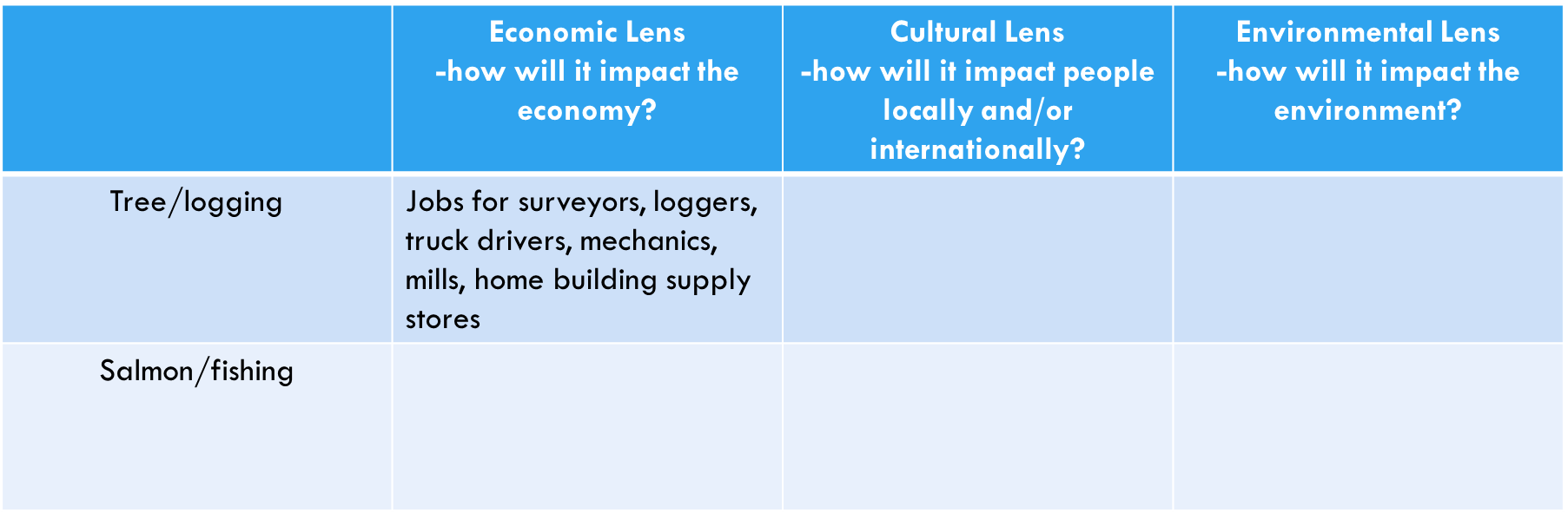 The 4 spheresLithosphere: _____________________________________________________________ ________________________________________________________________________Hydrosphere: ____________________________________________________________ ________________________________________________________________________Liquid, solid, and vapor are all the states of the hydrosphereAtmosphere- The gasses that surround the earth. They are held in place by gravity.Composed of:___________________________________________________________________________________________________________________________The make up of the lithosphere, atmosphere, and hydrosphere are all ____________ _____________________________________ (air, water, rock)When the right conditions of these factors merge, life can exist. We call this area of the planet the __________________________.Biosphere: ______________________________________________________________ _______________________________________________________________________ _______________________________________________________________________.____________________________________________: any living thing in an ecosystem. 